Western Australia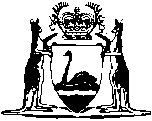 Personal Property Securities (Commonwealth Laws) Act 2011Personal Property Securities (Commonwealth Laws) Regulations 2012Western AustraliaPersonal Property Securities (Commonwealth Laws) Regulations 2012Contents1.	Citation	12.	Commencement	13.	Relevant State property law	14.	Fees for bills of sale records	2NotesCompilation table	3Western AustraliaPersonal Property Securities (Commonwealth Laws) Act 2011Personal Property Securities (Commonwealth Laws) Regulations 20121.	Citation		These regulations are the Personal Property Securities (Commonwealth Laws) Regulations 2012.2.	Commencement		These regulations come into operation as follows —	(a)	regulations 1 and 2 — on the day on which these regulations are published in the Gazette;	(b)	the rest of the regulations — on the day after that day.3.	 property law		For the purpose of the definition of relevant State property law in section 17(1) of the Act, each of the following enactments is prescribed to be a relevant State property law — 	(a)	Criminal and Found Property Disposal Act 2006;	(b)	Government Railways (Removal and Disposal of Vehicles) By-law 1978;	(c)	Retirement Villages Regulations 1992;	(d)	Road Traffic Act 1974 Part V Division 4.4.	Fees for bills of sale records		The following fees are prescribed for the purposes of section 18(2) of the Act — FeesNotes1	This is a compilation of the Personal Property Securities (Commonwealth Laws) Regulations 2012.  The following table contains information about those regulations.Compilation table$Copy (certified by the Commissioner or uncertified) of a bill of sale lodged or an affidavit filed under the Bills of Sale Act 1899 — (a)	first page26.40(b)	each subsequent page4.40Extract (certified by the Commissioner or uncertified) of a bill of sale lodged under the Bills of Sale Act 1899 


26.40CitationGazettalCommencementPersonal Property Securities (Commonwealth Laws) Regulations 201227 Jan 2012 p. 568-9r. 1 and 2: 27 Jan 2012 (see r. 2(a));
Regulations other than r. 1 and 2: 28 Jan 2012 (see r. 2(b))